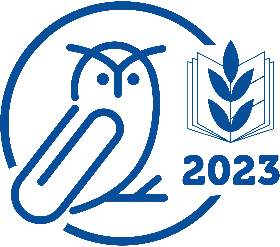 Потаповский отдел МБУК ВР «МЦБ» имени М.В. НаумоваЛитературная мозаика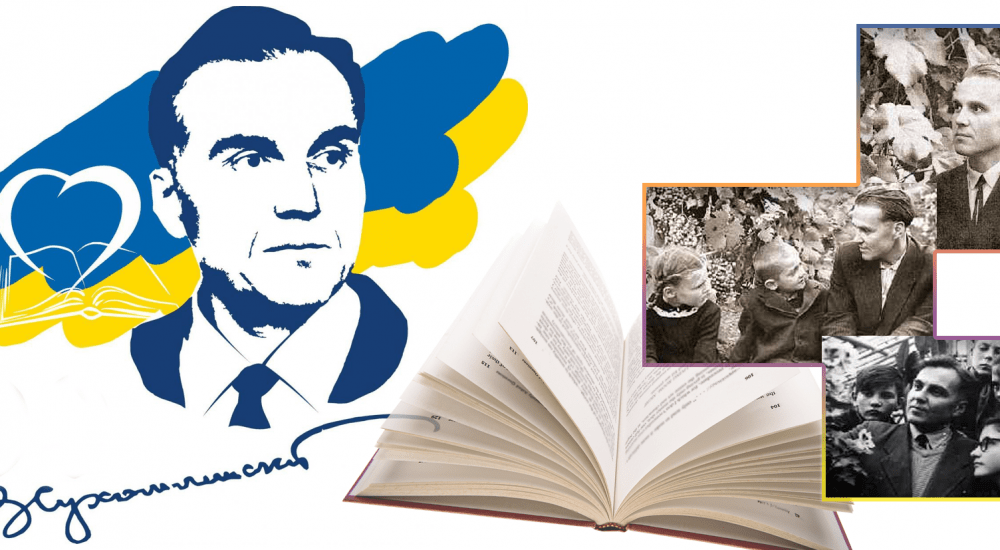 «Сердце, отданное детям»Составила: заведующий Потаповским отделом Дубова С.А.х. Потапов27 сентября 2023 годДата проведения:                                                           27 сентября 2023 годаВремя проведения:                                                        15:00Место проведения:                                                        БиблиотекаСценарий«Сердце, отданное детям»Цель: воспитывать у детей чувство человечности, доброжелательности, гуманизма, скромности и великодушия, пробуждать интерес ко всему полезному и морально правильному. А также знакомить с творчеством Василия Александровича Сухомлинского.Оборудование: портрет В.А. Сухомлинского, произведения из сборника «Сказки школы под голубым небом», иллюстрации.Библиотекарь: Добрый день ребята! Мы рады видеть вас на нашей замечательной библиотеке.Я прошу улыбнуться тех, кто пришел сюда с хорошим настроением.Поднимите руку те, кому нравиться общаться с соседями.Хлопните в ладоши, если вы не любите конфликтовать и спорить.Пожмите руки, если стараетесь уважительно относиться к людям.Думаю, что теперь можно начать.Ведущий: Сегодняшнюю встречу мы хотим посвятить 105-летию со дня рождения Василия Александровича Сухомлинского. Имя этого удивительного человека известно на весь мир. Но что мы о нем знаем? Кем был и чем знаменит этот человек? Кем мог быть по профессии этот человек, если он говорил такие слова:«Что было главным в моей жизни? Не раздумывая, отвечаю: «Любовь к детям». (учителем)А еще кем? С какой профессией у вас ассоциируются эти слова:Газета, новости, люди, редакция, факты. (журналист, публицист)Библиотекарь: Эти две профессии относятся к одному человеку. К сожалению, сейчас его уже нет с нами, но его труды не дают нам забыть это славное имя — Василий Александрович Сухомлинский.Ведущий: По-моему, самое время рассказать об этом удивительном человеке.Осенним днём, 28 сентября 1918 года, в крестьянской семье родился мальчик, которого назвали Василием. Ему суждено было стать великим учёным-педагогом. Учась в школе, Василий много читал, иллюстрировал прочитанные книги. Был любознательным, старательным и одним из лучших учеников. Школу В.А. Сухомлинский окончил в 1933 году и сразу поступил в педагогический институт. В 17 лет Сухомлинский приступил к работе.В 1941 году, когда началась ВОВ, молодой учитель добровольцем отправился на фронт. Во время одного из боев за Москву в начале 1942 года осколок снаряда задел его сердце. Врачи не давали никакой гарантии, что молодой человек выживет. Однако Сухомлинский, вопреки всем прогнозам, пошел на поправку и в дальнейшем всю жизнь носил в сердце кусочек снаряда, который хирурги так не смогли извлечь.Возвратившись на родину, узнал, что его жена с малолетним сыном были замучены фашистами. Душевная рана оказалась сильнее физической. Но любовь к работе спасла его.После войны и до последнего дня своей жизни работал директором школы.Библиотекарь: Ребята, у вас есть возможность воссоздать облик школы в которой проработал В.А. Сухомлинский, собрав мозаику.Игра «Мозаика»Ведущий: Глядя на картинку, определите какая это школа? (Сельская)Да. Это была обычная, рядовая школа, к тому же еще и почти разрушенная за годы войны, знаменитой ее сделал Сухомлинский, организовав в ней экспериментальную лабораторию. Он награждён многими правительственными орденами и медалями, получил звание Заслуженного учителя.Василий Александрович очень любил детей. Все его труды, так или иначе, были связаны с детьми. Он очень хотел, чтобы из каждого маленького человечка вырос достойный взрослый человек.Библиотекарь: Им были составлены правила для детей, так называемые 10 НЕЛЬЗЯ.Что не надо делать:1. Бездельничать, когда трудятся старшие.2. Смеяться над старостью.3. Оставлять старших в одиночестве.4. Собираться в дорогу, не посоветовавшись и не попрощавшись со старшими.5. Садиться за стол, не пригласив старших.6. Требовать от старших того, чего у них нет.7. Пререкаться со старшими.8. Делать то, что осуждают старшие.9. Допускать, чтобы близкие давали тебе то, что не позволяют себе.10. Ожидать, пока с тобой поздороваются, ты должен первым приветствовать старших.Ведущий: Педагог через всю свою жизнь пронёс большую любовь к книге. В результате им было написано 48 книг, сотни статей, 1500 сказок.Самые значительные произведения: «Сердце отдаю детям», «Сто советов учителю», «Рождение гражданина», «Родительская педагогика», «Воспитать настоящего человека», «Письма к сыну», «О воспитании» и др.Библиотекарь: Внимание викторина!ВИКТОРИНАВам предстоит выбрать правильный вариант ответа на заданный вопрос.1. Верно ли, что: Сухомлинский был педагогом?Да.Не просто педагогом, а педагогом-новатором.2. Василий Александрович родился в 1918 году?Да.3. После окончания института он стал работать завхозом?Нет.Работал учителем.4. В школе преподавал географию?Нет.Был учителем украинского языка и литературы.5. Все родные братья и сестры стали учителями?Да.Братья Иван, Сергей и сестра Мелания, все они стали сельскими учителями.6. Во время войны был ранен в сердце?Да.Василий Александрович ушел из жизни 2 сентября 1970 года в 52 года  будучи еще относительно молодым крепким мужчиной. Виной тому стал тот самый злополучный осколок, застрявший в сердце выдающегося педагога.7. Василий Александрович воспитывался в семье, где всегда было взаимное доверие, уважение к старшим, труду.Да.8. На каникулах школьник Василий ходил в детский сад и работал там помощником воспитателя?Да.Он ухаживал за малышами, читал им книжки, рассказывал сказки и проводил веселые игры. Поэтому и выбрал в дальнейшем профессию педагога.Ведущий: В.А. Сухомлинский был очень многогранным человеком: любил людей, жизнь, цветы, растения, животных.О чем Сухомлинский мог так сказать?«Она не может мыслить, но она может воплощать мысль».А еще он Сухомлинский сказал: «Она открывает людям глаза на красоту».(музыка)Василий любил песни, самая любимая «Чернобривцы». Эта песня о маме. О самом дорогом для него человеке.Библиотекарь: Несмотря на то, что со времени, когда жил и работал великий педагог-новатор, прошло целое столетие, его имя живет в памяти народов. Давайте будем стремиться быть любознательными, честными, умными!Использованная литература: 1. Козлова С. А., Куликова Т. А. Дошкольная педагогика. – М.: Академия,                                2002 2. Мухин М.И. В А.Сухомлинский об умственном воспитании. – Киев, 1983 3. Сухомлинский В.А. Духовный мир школьника. – М.,1961   4.Сухомлинский В.А. Сердце отдаю детям. Киев,1973